 «Применение ТРИЗ- технологии в речевом развитии дошкольников» «Каждый ребенок изначально талантлив и дажегениален, но его надо научить ориентироваться в современном мире, чтобы при минимуме затрат достичь максимального эффекта»                                                                                                   (Г. С. Альтшуллер).            В данной статье хотелось бы уделить внимание технологии, которая адаптировалась, прижилась в системе дошкольного образования- ТРИЗ технология. Использование технологии с детьми в детском саду дало свои положительные результаты в интеллектуальном и творческом развитии детей.   Применять технологию ТРИЗ может на занятиях различных видов:по ФЭМП (формированию элементарных математических представлений);
по экологии и ознакомлению с миром природы;по развитию речи;по ознакомлению с окружающим миром, социумом;по ИЗО деятельности.        Наш современный мир стремительно развивается, появляются новые технологии, поток информации настолько огромен, что от человека, будь-то взрослый или ребенок,  требуется быстро осмысливать события, выработать правильные решения и практически их применить в короткие сроки. Учить этому необходимо с детства. Детям дошкольникам поможет быстро сориентироваться в изменяющихся условиях и принять решения технология ТРИЗ - это целая система игр, упражнений, заданий и занятий, которые направлены на развитие и совершенствование творческих способностей, воображения, нестандартного мышления. 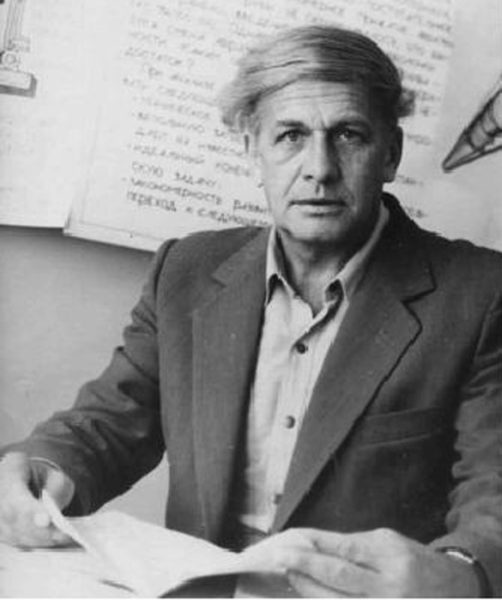           Теория решения изобретательских задач (ТРИЗ) технология появилась на свет в пятидесятые годы ХХ столетия, благодаря интеллектуальным усилиям отечественного учёного, изобретателя и писателя-фантаста Генриха Сауловича Альтшуллера, который разработал эту концепцию на основе тезиса «творчество во всём» — в постановке вопроса, подаче материала, приёмах и методах работы. Методы и приёмы ТРИЗ обладают универсальными свойствами, имеют разные уровни сложности, направлены на развитие у детей изобретательской смекалки, творческого воображения, мышления.          Цель использования технологии ТРИЗ в дошкольном учреждении — сформировать у детей навыки самостоятельно поиска оптимальных решений на основе знаний и представлений о системах (предметах и объектах) окружающего мира. Исходя из того, что ТРИЗ опирается на опыт и воспроизведение информации, применять эту технологию лучше в среднем и старшем дошкольном возрасте, когда у детей начинают развиваться такие мыслительные процессы, как долговременная память, произвольное внимание, умение оценивать события, вещи, определять их полезность или, наоборот, ненужность.        Одним  из основных показателей уровня развития умственных способностей ребёнка, считается богатство его речи, поэтому развитие умственных и речевых способностей дошкольников важно поддержать и обеспечить.        Хочется уделить большее внимание на применении приёмов ТРИЗ в развитии речи дошкольников.  Известно, что в понятие «речь» включаются такие компоненты как звукопроизношение, грамматический строй речи, связная речь. В технологии ТРИЗ существует целая система игр и заданий по развитию речи у детей дошкольников.Ниже приведены игры и упражнения по развитию речи с использованием ТРИЗ.Игры и упражнения на формирование умения выявлять функции объекта“Поиск аналогов” — необходимо назвать объект и как можно больше его аналогов, сходных с ним по различным существенным признакам. Например:мяч — яблоко (форма), заяц (скачет), шина (из резины) и т.д.“Поиск противоположного объекта” — необходимо назвать объект и как можно больше других объектов, ему противоположных. Например:снег — шерсть (холодный — теплая), уголь (белый — черный), металл (легкий — тяжелый), камень (мягкий — твердый) и т.п.“Хорошо–плохо” — берется объект, не вызывающий у игроков стойких положительных или отрицательных ассоциаций, и называется как можно больше положительных и отрицательных его сторон. Например:шарф — мягкий, теплый, красивый… колется, можно зацепиться, рвется… То есть вопросы задаются по принципу: "что-то хорошо - почему?", "что-то плохо - почему?".  вариант: В: Съесть конфету - хорошо. Почему? Д: Потому, что она сладкая. В: Сладкая конфета - это плохо. Почему? Д: Могут заболеть зубы. В: Зубы заболят - это хорошо. Почему? Д: Вовремя обратишься к врачу. А вдруг бы у тебя болели бы зубы, а ты не заметил.“Выбери троих” — из пяти случайных слов нужно выбрать три и рассказать, для чего они нужны и как могут взаимодействовать. То есть игроки ищут логические связи между выделенной задачей и выбранными объектом и субъектом действия.“Поиск общих признаков” — берутся два объекта, далеко отстоящие друг от друга на смысловой оси, необходимо найти для них как можно больше общих признаков (например, мост и скрипка*).“Точка зрения” (автор — И.Л. Викентьев) — игроки разбиваются на небольшие группы, которые получают задание описать известную им ситуацию с точки зрения одного из объектов — ее участников или свидетелей. Среди свойств объекта надо найти отличающие его от других и определяющие его специфическую точку зрения на события. Например: рассказ от имени мелка, лежащего в коробке; от имени шкафа, где лежит мелок; от имени девочки, которая нашла мелок в шкафу.“Да–Нет” — игроки разгадывают “тайну”, заданную ведущим. Для этого игроки задают ведущему вопросы в такой форме, чтобы он мог ответить “Да” или “Нет”. Ведущему разрешается давать следующие ответы на поставленные вопросы: “да”, “нет”, “и да, и нет”, “это не существенно”, “об этом нет информации”. К примеру:– Я загадала слово (кошка). – Это слово обозначает предмет? – Да. – Это растение? – Нет. – Это что-то неживое? – Нет. – Это животное? – Да. – Оно белого цвета? – Это несущественно. И т.д., пока слово не будет угадано.«Что умеет делать?" (игра для детей с 3-х лет) Правила игры: Ведущий называет объект. (Объект можно показать или загадать с помощью игры "Да-Нет" или загадки). Дети должны определить, что умеет делать объект или что делается с его помощью. Примерный ход: В: Телевизор. Д: Может сломаться, может показывать разные фильмы, мультфильмы, песни, может пылиться, включаться, выключаться. В: Что может мяч? Д: Прыгать, катиться, плавать, сдуться, потеряться, лопнуть, подпрыгивать, пачкаться, лежать.В: Что может дождь? Д: Растворить лед. В: Когда и почему? Д: Когда ярко светит солнце, тепло. В: Что еще может лед? Д: Лед может расколоться, треснуть. В: А какие полезные функции у льда? Д: Его нужно прикладывать к шишке (ушибу). Продукты хранятся в холодильнике, а там есть лед. В: Что можно делать со льдом? Д: Можно раскрашивать красками, сделать разноцветные льдинки. Можно кататься по льду на коньках и просто на ногах. Льдинками можно украшать всякие снежные постройки.Игра “Складушки–вычиталки”. Белка + осень = запасы Дерево - лист = осеннее дерево Небо + вода = осенний дождь Огород + тепло = урожай Холод + лист = листопад Человек + холод = теплая одежда Ученик + осень = школьник Шишка + сосна = лес Воздух + холод = ветер   Игры и творческие задания для развития выразительности речи.«Исправь ошибку» Цель: Развивать связную речь, логическое мышлениеВзрослый произносит предложение, в котором сопоставляются два объекта. Ребенок должен исправить ошибку, предложив два правильных варианта суждения. Например:«Мел белый, а сажа жидкая» В первой части сравнения речь идет о цвете, а во второй – о твердости. Правильно будет так: «Мел белый, а сажа чёрная» «Мел твердый, а сажа мягкая»Примерный речевой материал:-Внучка маленькая, а бабушка старенькая.-Ослик Иа большой, а Винни Пух толстый.-Лиса хитрая, а Колобок желтый.-Гулливер высокий, а Дюймовочка маленькая.-Заяц серый, а петушок смелый.-Лунтик добрый, а Вупсень зеленый.-Винни Пух любит мед, а Пятачок розовый.-Дюймовочка легкая, а ласточка большая.Рекомендуется со среднего возраста.Игры и творческие задания для составления рифмованных текстов.«Склад-несклад» Цель: Учить детей подбирать рифму к заданному слову.Водящий загадывает слово, а играющие придумывают рифму к нему (рогатая - бодатая, жевала - глотала).Игровой мотив: игра с мячом или другим предметом.Возможно усложнение: игра без водящего. Один ребенок называет слово, другой придумывает к нему рифму и т. д. по цепочке.«Сочини дальше» Цель: Учить детей подбирать рифму к заданному слову.Воспитатель дает одну строчку стихотворного текста, а дети сочиняют дальше.ПР: «В море плавает тюлень..». Ребенок продолжает: «По лугу бежит олень».Игровой мотив: соревнование команд. Возможны варианты рифмованных строк от других детей или сочинение «путаницы».ПР: «В море плавает олень, на лугу лежит тюлень».«Дразнилка» Цель: Учить детей подбирать рифмующиеся между собой слова и словосочетания с помощью суффиксов.Воспитатель предлагает «подразнить» какой-либо предмет рукотворного мира. Дети преобразуют свойства объекта в слова и словосочетания с уменьшительно-ласкательным суффиксом -лка (поддразнивание бантика - украшалка, потерялка, и т.д.).Далее предлагается составить «дразнильные» стишки или загадки («Не терялка, а головуукрашалка»).Игры и творческие задания по подготовке детей к составлению текстов сказочного содержания.    «Действия героя» Цель: Учить детей перечислять все возможные действия какого-либо сказочного героя. Учить детей проводить аналогии в действиях героев разных сказок. Воспитатель предлагает героя из сказки.ПР: Коза из сказки «Волк и семеро козлят». Просит детей назвать все действия козы. Условия: говорить только глаголами. ПР: жила- была, ходила, наказывала, пела и т.д. Далее воспитатель предлагает вспомнить героев, которые выполняли бы эти же действия в других сказках.При затруднении детей воспитатель пользуется текстом, зачитывая фрагменты сказок.«В какой сказке?» Цель: Учить детей находить сказочные тексты, которые бы учили какому-либо жизненному правилу.Воспитатель называет пословицу, поговорку или какое-либо жизненное правило, дети должны вспомнить сказки, которые этому учат.ПР: Воспитатель говорит: «Не имей сто рублей, а имей сто друзей». Дети вспоминают, как Герда с помощью других героев нашла Кая, а деньги принцессы ей в этом не помогли. Использование методов и приемов ТРИЗ в процессе развития речи дает следующие преимущества:- создание мотивационных установок на проявление творчества;-создание условий для развития образной стороны речи детей (обогащение словарного запаса оценочной лексики, словами с переносным значением, синонимами и антонимами);- активизация познавательной деятельности детей;-  повышение эффективности овладения всеми языковыми средствами;- формирование осознанности в построении лексико-грамматических конструкций;- развитие гибкости аналитико-синтетических операций в мыслительной деятельностиЛитература:1. Гин С.И.  Занятия по ТРИЗ в детском саду: пособие для педагогов дошкольных учреждений. Минск, 2007.2. Гуткович И.Я., Самойлова О.Н. Сборник дидактических игр по формированию системного мышления дошкольников: Пособие для воспитателей детских садов. \под ред. Т.А. Сидорчук - Ульяновск, 19983. Корзун А. В. Веселая дидактика: элементы ТРИЗ и РТВ в работе с дошкольниками. Мн., 2000.4. Мурашковска И.Н., Валюмс Н.П. Катринка без запинки  /методика рассказа по картине/. - Спб.: Из-во ТОО ”ТРИЗ-ШАНС”, 1995.5. Сидорчук Т.А., Хоменко Н.Н.  Технология развития связной речи дошкольников (методическая разработка), 2004.